План мероприятий по профилактике жестокогообращения с детьмив МБДОУ «Ясли-сад №14 «Журавушка» с.Журавки» Кировского района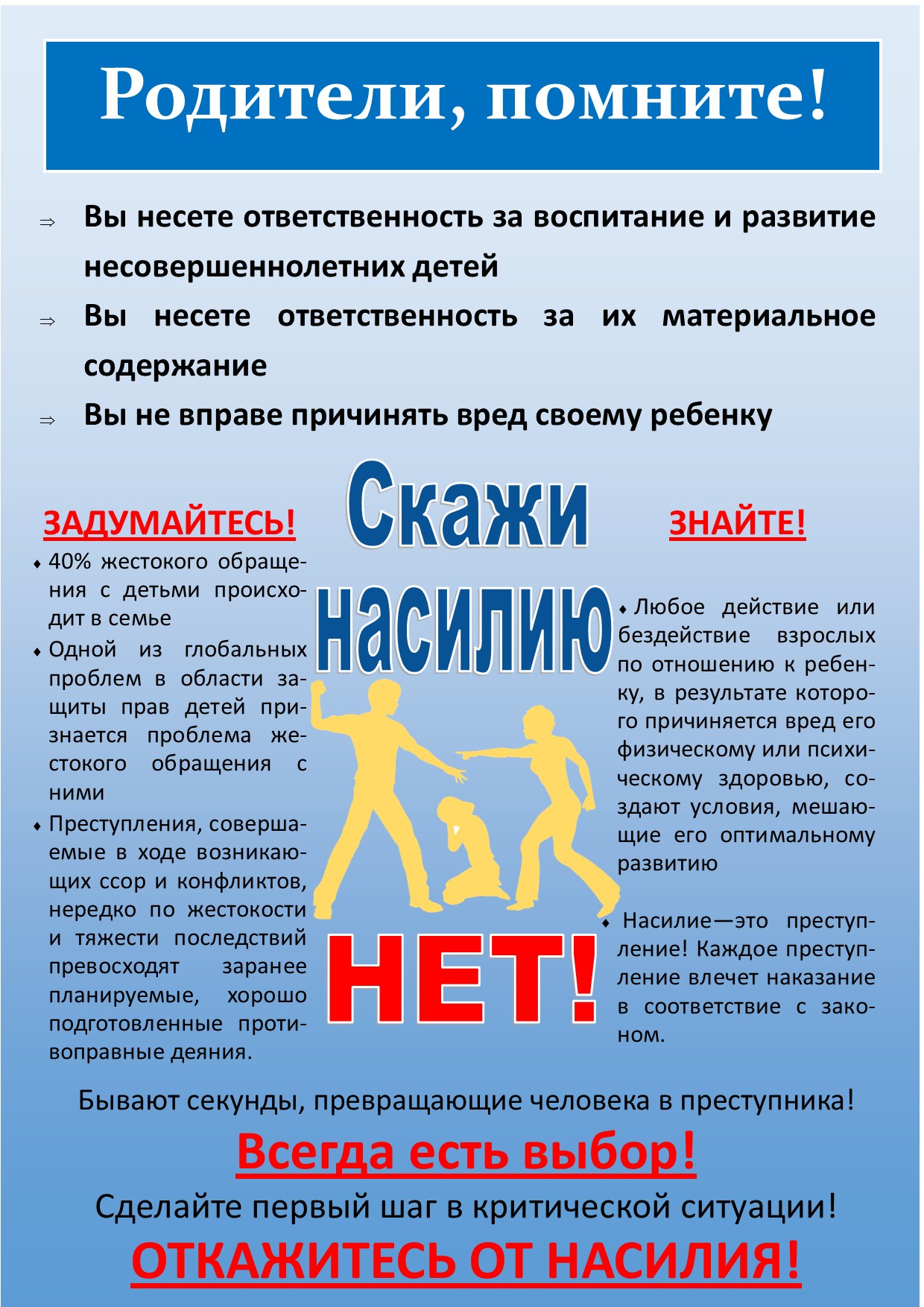 МБДОУ «Ясли-сад №14 «Журавушка»с.Журавки» Кировского районаПАМЯТКА:«ВМЕСТЕ ПРОТИВ ДЕТСКОГО НАСИЛИЯ»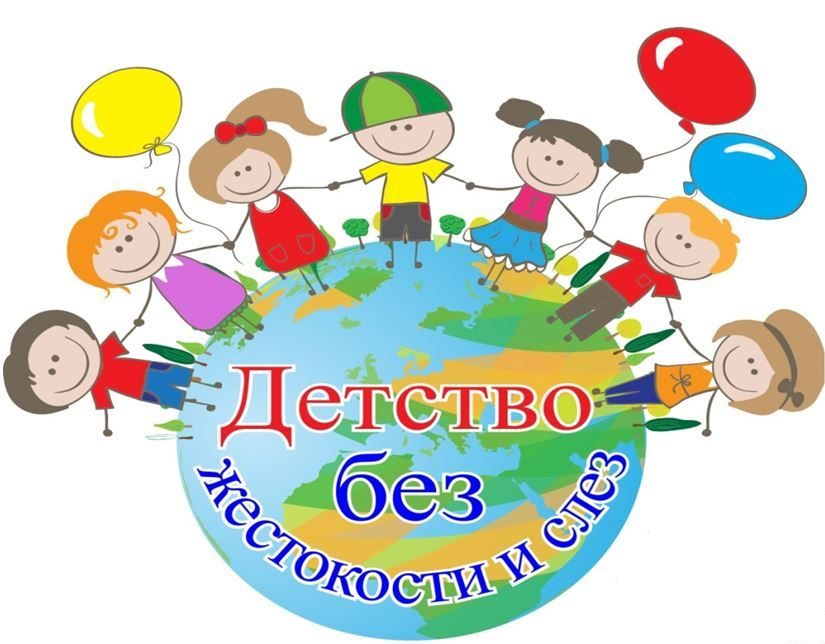 с.Журавки, 2024г.№п.п.Наименование мероприятияСрок исполненияОтветственные исполнители Работа с педагогамиРабота с педагогамиРабота с педагогамиРабота с педагогами1Контроль за работой воспитателей состояния здоровья обучающихся, их внешнего вида, соответствия одежды сезону, выявление признаков жестокого обращения с детьмив течение годавоспитатели групп2Анкетирование: «Стиль общения воспитателя и ребёнка»февраль 2024г.зам. заведующего по ВМР Якименкова Е.С.3Памятка: «Формы жестокого обращения с детьми»март 2024г.зам. заведующего по ВМР Якименкова Е.С.4Семинар-практикум: «Арт-терапевтические технологии в работе с детьми дошкольного возрастаапрель 2024г.зам. заведующего по ВМР Якименкова Е.С.Педагогический час: «Анализ результатов педагогической работы с детьми «группы риска» по итогу учебного годамай 2024г.зам. заведующего по ВМР Якименкова Е.С.5Консультации: «Педагогическая этика в работе педагогов», «Стили общения с детьми дошкольного возраста», «Формы и методы работы  с детьми «группы риска»июнь, июль, август 2024г.зам. заведующего по ВМР Якименкова Е.С.6Разработка памяток для педагогов: «Жизнь детей без насилия»сентябрь 2024г.зам. заведующего по ВМР Якименкова Е.С.7Методический семинар: «Толерантность в общении с дошкольниками»»октябрь 2024г.зам. заведующего по ВМР Якименкова Е.С.8Анкетирование: «Стили педагогического общения с обучающимися»ноябрь 2024г.зам. заведующего по ВМР Якименкова Е.С.Работа с родителями (законными представителями)Работа с родителями (законными представителями)Работа с родителями (законными представителями)Работа с родителями (законными представителями)1Составление банка данных о    семьях обучающихся, социального паспорта групп ДООв течение года (по мере зачисления обучающихся)воспитатели групп2Беседы с родителями (законными представителями) о предпочтениях детей, их поведении в детском саду, взаимоотношениях со сверстниками и взрослымив течение годавоспитатели групп3Выпуск буклетов для родителей (законных представителей): «Мы-за гуманность», «Вместе против детского насилия»январь 2024г.зам. заведующего по ВМР Якименкова Е.С.4Информационные памятки для родителей (законных представителей): «Профилактика страхов у детей», «Наши дети – это наша старость»февраль 2024г.зам. заведующего по ВМР Якименкова Е.С.5Совместное творчество с детьми, оформление групповой выставки: «Моя мама», «Любимые семейные праздники»март 2024г.зам. заведующего по ВМР Якименкова Е.С.6Консультация: «Законодательство для родителей»апрель 2024г.зам. заведующего по ВМР Якименкова Е.С.7Консультация: «Воспитание без физического насилия».Буклет: «Признаки жестокого обращения  с детьми»май 2024г.зам. заведующего по ВМР Якименкова Е.С.8Анкетирование: «Как я воспитываю своего ребёнка», «Я и мой ребёнок: методы воспитания»сентябрь 2024г.зам. заведующего по ВМР Якименкова Е.С.9Презентация видеоролика: «О жестоком обращении с детьми»ноябрь 2024г.зам. заведующего по ВМР Якименкова Е.С.Работа с детьмиРабота с детьмиРабота с детьмиРабота с детьми1Организация совместных игр: «Копилка хороших событий», «Секрет»январь 2024г.воспитатель группы «Улыбка»Игры-тренинги: «Чтобы не было беды», «Если встретились с незнакомцем»январь 2024г.воспитатель группы «Капитошка» 2Устами младенца: рассказы детей о семье.февраль 2024г.воспитатель группы «Солнышко»3Художественная деятельность. Выставка детских работ: «Мир без насилия»февраль 2024г.воспитатель группы «Лунтик»4Игровая деятельность: «Свой, знакомый, чужой», «Похитители и находчивые ребята»февраль 2024г.воспитатель группы «Улыбка» 5Чтение и показ сказки «Тараканище»март 2024г.воспитатель группы «Радуга»6Тематические беседы: «Учись быть добрым», «Кто такой задира»март 2024воспитатель группы «Капитошка»7Чтение сказки: «О правах малышей и их родителей»апрель 2024г.воспитатель группы «Солнышко»8Чтение художественной литературы. Сказка: «Колобок», «Три поросёнка»апрель 2024г.воспитатель группы «Радуга»9Познавательное занятие: «Правила на всю жизнь»апрель 2024г.воспитатель группы «Лунтик»10Тематические беседы: «В мире опасностей»май 2024г.воспитатель группы «Улыбка»11Викторина: «На что я имею право»май 2024г.воспитатель группы «Капитошка»